EMEFEI ___________________________________________________________________Nome:______________________________ Nº  ____   9º___  Prof.____________________Atividade: Leitura e releitura de imagem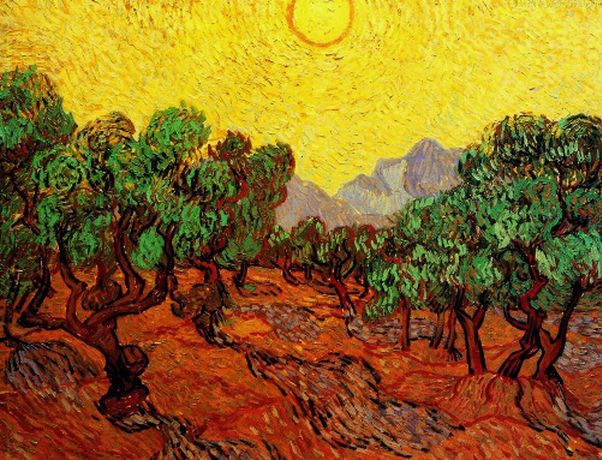 Oliveiras com Sol Amarelo- Vincent van Gogh, 1888.1. Descreva detalhadamente o que você vê.2. Quais os tipos de linhas que você identifica na imagem?3. Registre as cores predominantes e as secundárias. 4. Que sons você identifica nesta imagem? 5. O que você vê mais à frente e o que vê mais ao fundo da imagem?6. Qual a técnica que o artista utilizou para realizar a obra? (pintura, gravura, colagem e outros) 7. Como são as cores? Elas estão de acordo com as cores que estes objetos possuem na natureza? 8. As cores são frias ou quentes? 9. Quem é o artista, onde nasceu e em que período viveu. 10. Qual a data em que a obra foi realizada? 11. Reproduza esta obra empregando uma das técnicas: pintura com lápis de cor, colagem com pedaços de papel dobradura ou folhas de revistas.